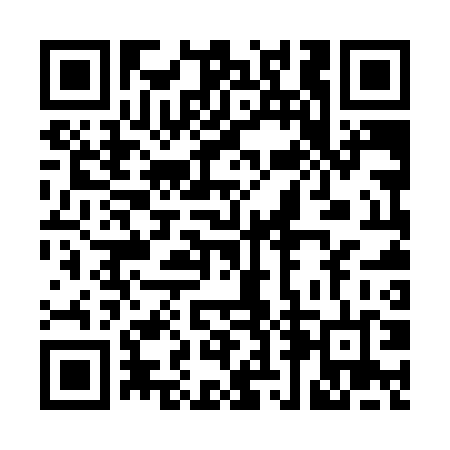 Prayer times for Treffelstein, GermanyWed 1 May 2024 - Fri 31 May 2024High Latitude Method: Angle Based RulePrayer Calculation Method: Muslim World LeagueAsar Calculation Method: ShafiPrayer times provided by https://www.salahtimes.comDateDayFajrSunriseDhuhrAsrMaghribIsha1Wed3:305:471:075:088:2710:342Thu3:275:451:065:088:2910:373Fri3:245:431:065:098:3010:394Sat3:215:421:065:098:3210:425Sun3:185:401:065:108:3310:456Mon3:155:391:065:108:3410:477Tue3:125:371:065:118:3610:508Wed3:095:351:065:118:3710:539Thu3:065:341:065:128:3910:5610Fri3:035:321:065:138:4010:5811Sat3:005:311:065:138:4211:0112Sun2:575:291:065:148:4311:0413Mon2:545:281:065:148:4411:0714Tue2:515:271:065:158:4611:1015Wed2:505:251:065:158:4711:1216Thu2:495:241:065:168:4911:1517Fri2:495:231:065:168:5011:1518Sat2:485:211:065:178:5111:1619Sun2:485:201:065:178:5311:1620Mon2:475:191:065:188:5411:1721Tue2:475:181:065:188:5511:1822Wed2:475:171:065:198:5611:1823Thu2:465:161:065:198:5811:1924Fri2:465:151:065:208:5911:1925Sat2:465:141:075:209:0011:2026Sun2:455:131:075:219:0111:2027Mon2:455:121:075:219:0211:2128Tue2:455:111:075:229:0311:2229Wed2:445:101:075:229:0411:2230Thu2:445:091:075:229:0611:2331Fri2:445:091:075:239:0711:23